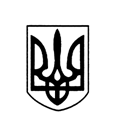 ВАСИЛІВСЬКА МІСЬКА РАДА ЗАПОРІЗЬКОЇ ОБЛАСТІР О З П О Р Я Д Ж Е Н Н ЯМІСЬКОГО ГОЛОВИ 07 червня  2021                                                                                         № 107Про нагородження  Почесною грамотою Василівської міської ради  Відповідно до Положення про Почесну грамоту Василівської міської ради затвердженого розпорядженням від 01.04.2016 р. № 52 «Про відзнаки Василівської міської ради Запорізької області»:ЗОБОВ’ЯЗУЮ:За досягнуті високі показники в роботі, вагомий внесок в розвиток медичного обслуговування громадян, сумлінне виконання професійних обов’язків та з нагоди Дня медичного працівника нагородити Почесною грамотою Василівської міської ради:Підстава: подання комунального некомерційного підприємства «Василівський центр первинної медико-санітарної допомоги» Василівської міської ради Запорізької області від 02.06.2021 № 678/01-11.Міський голова                                                                          Сергій КАЛІМАН                                                       ГРІНЧЕНКОТетяну Іванівну- сестру медичної загальної практики-сімейної медицини Скельківської АЗПСМ комунального некомерційного підприємства «Василівський центр первинної медико-санітарної допомоги» Василівської міської ради Запорізької області;ЛІСНЯКЛілію Анатоліївну- сестру медичної загальної практики-сімейної медицини Кам’янської АЗПСМ комунального некомерційного підприємства «Василівський центр первинної медико-санітарної допомоги» Василівської міської ради Запорізької області;РОССОЛОВУЮлію Миколаївну- сестру медичної загальної практики-сімейної медицини Верхньокриничанської АЗПСМ комунального некомерційного підприємства «Василівський центр первинної медико-санітарної допомоги» Василівської міської ради Запорізької області.